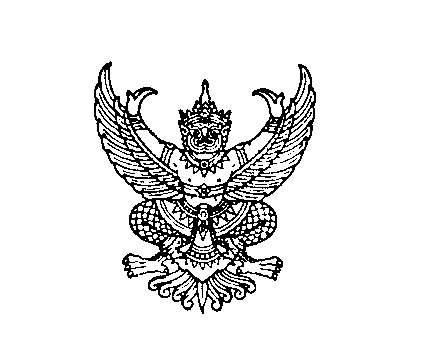 ที่ มท ๐๘๑๖.๓/ วถึง  สำนักงานส่งเสริมการปกครองท้องถิ่นจังหวัด  ทุกจังหวัด	ด้วยสำนักงานลูกเสือแห่งชาติกำหนดจัดโครงการคัดเลือกลูกเสือ เนตรนารีที่เห็นสมควรได้รับเข็มลูกเสือบำเพ็ญประโยชน์ ประจำปี ๒๕60 และโครงการคัดเลือกลูกเสือ เนตรนารีที่เห็นสมควรได้รับเข็มลูกเสือบำเพ็ญประโยชน์ ประจำปี ๒๕61 เพื่อให้เป็นไปตามข้อบังคับคณะกรรมการบริหารลูกเสือแห่งชาติ ว่าด้วยเข็มลูกเสือบำเพ็ญประโยชน์ พ.ศ. 2554 โดยขอความร่วมมือกรมส่งเสริมการปกครองท้องถิ่นแจ้งสถานศึกษาในสังกัดองค์กรปกครองส่วนท้องถิ่นให้พิจารณาคัดเลือกลูกเสือ เนตรนารี ที่ได้บำเพ็ญประโยชน์อย่างดีเด่นต่อสถานศึกษา ครอบครัว หรือกิจการที่เป็นสาธารณประโยชน์ เสนอขอเข็มลูกเสือบำเพ็ญประโยชน์ ประจำปี 2560 และประจำปี 2561 ในการนี้ สำนักงานลูกเสือแห่งชาติ ได้มีประกาศสำนักงานลูกเสือแห่งชาติ เรื่อง การคัดเลือกลูกเสือเนตรนารีที่ได้รับเข็มลูกเสือบำเพ็ญประโยชน์ ประจำปี ๒๕60      แก่ลูกเสือ เนตรนารี โรงเรียนในสังกัดองค์กรปกครองส่วนท้องถิ่น จำนวน 153 คน และประจำปี ๒๕61     จำนวน 30 คน  และขอความร่วมมือกรมส่งเสริมการปกครองท้องถิ่นพิจารณาประกอบพิธีมอบตามเห็นสมควร	กรมส่งเสริมการปกครองท้องถิ่น จะจัดพิธีมอบเข็มลูกเสือบำเพ็ญประโยชน์ ประจำปี ๒๕60 และประจำปี 2561 ร่วมกับพิธีมอบรางวัลแก่ผู้บริหารองค์กรปกครองส่วนท้องถิ่นดีเด่นด้านการศึกษา ผู้อำนวยการสำนัก/กองการศึกษาดีเด่น ผู้บริหารสถานศึกษาดีเด่น ข้าราชการครู/พนักงานครูดีเด่นในสังกัดองค์กรปกครองส่วนท้องถิ่น และนักเรียนที่ได้รับรางวัลโครงการแข่งขันคนเก่งในโรงเรียนท้องถิ่น ประจำปีการศึกษา 2561 ของมูลนิธิช่วยการศึกษาท้องถิ่นร่วมกับกรมส่งเสริมการปกครองท้องถิ่น ในวันอังคารที่ 26 มีนาคม 2562 เวลา 07.00-12.00 น. ณ ห้องธนบุรีฮอลล์ โรงแรมริเวอร์ไซด์ เขตบางพลัด กรุงเทพมหานครจึงขอความร่วมมือสำนักงานส่งเสริมการปกครองท้องถิ่นจังหวัดดำเนินการ ดังนี้1. แจ้งประกาศการคัดเลือกลูกเสือ เนตรนารีที่ได้รับเข็มลูกเสือบำเพ็ญประโยชน์ ประจำปี 2560 และประจำปี 2561 ให้องค์กรปกครองส่วนท้องถิ่นทุกแห่งและโรงเรียนในสังกัดที่ได้รับการคัดเลือกทราบ เพื่อดำเนินการในส่วนที่เกี่ยวข้อง	2. แจ้งกำหนดการพิธีมอบเข็มลูกเสือบำเพ็ญประโยชน์ให้องค์กรปกครองส่วนท้องถิ่น และเพื่อเป็นการประหยัดและแบ่งเบาภาระค่าใช้จ่ายของผู้ปกครองลูกเสือ เนตรนารี ในการเดินทางมารับเข็มลูกเสือผู้บำเพ็ญประโยชน์ ขอความอนุเคราะห์ผู้บริหารองค์กรปกครองส่วนท้องถิ่น พิจารณามอบหมายผู้อำนวยการสถานศึกษา ในตำแหน่งผู้อำนวยการลูกเสือโรงเรียน หรือรองผู้อำนวยการสถานศึกษา ในตำแหน่งรองผู้อำนวยการลูกเสือโรงเรียน เป็นผู้แทนรับมอบเข็มลูกเสือบำเพ็ญประโยชน์ เพื่อนำไปประกอบพิธีมอบให้แก่ลูกเสือ เนตรนารี       ผู้ได้รับเข็มบำเพ็ญประโยชน์ต่อไป ทั้งนี้ ขอให้ส่งแบบตอบรับการเข้ารับมอบเข็มบำเพ็ญประโยชน์ให้             กรมส่งเสริมการปกครองท้องถิ่นทางโทรสารหมายเลข 0 2241 9021 - 3 ต่อ 218 หรือทางจดหมายอิเล็กทรอนิกส์ : dla0816.3@gmail.com ภายในวันที่ 22 มีนาคม 2562 รายละเอียดปรากฏตามสิ่งที่ส่งมาด้วย					     กรมส่งเสริมการปกครองท้องถิ่น                                                                   มีนาคม  ๒๕62กองส่งเสริมและพัฒนาการจัดการศึกษาท้องถิ่นโทร. ๐-๒๒๔๑-๙๐00 ต่อ 5315โทรสาร ๐-๒๒๔๑-๙๐๒1-๓ ต่อ 218ผู้ประสานงาน นางสาวกรรณิกา  เทศารินทร์ 089-646-2982